Publiczne Przedszkole nr 3 w Świebodzinie Zajęcia korekcyjno-kompensacyjneOpracowała: Wioletta Klus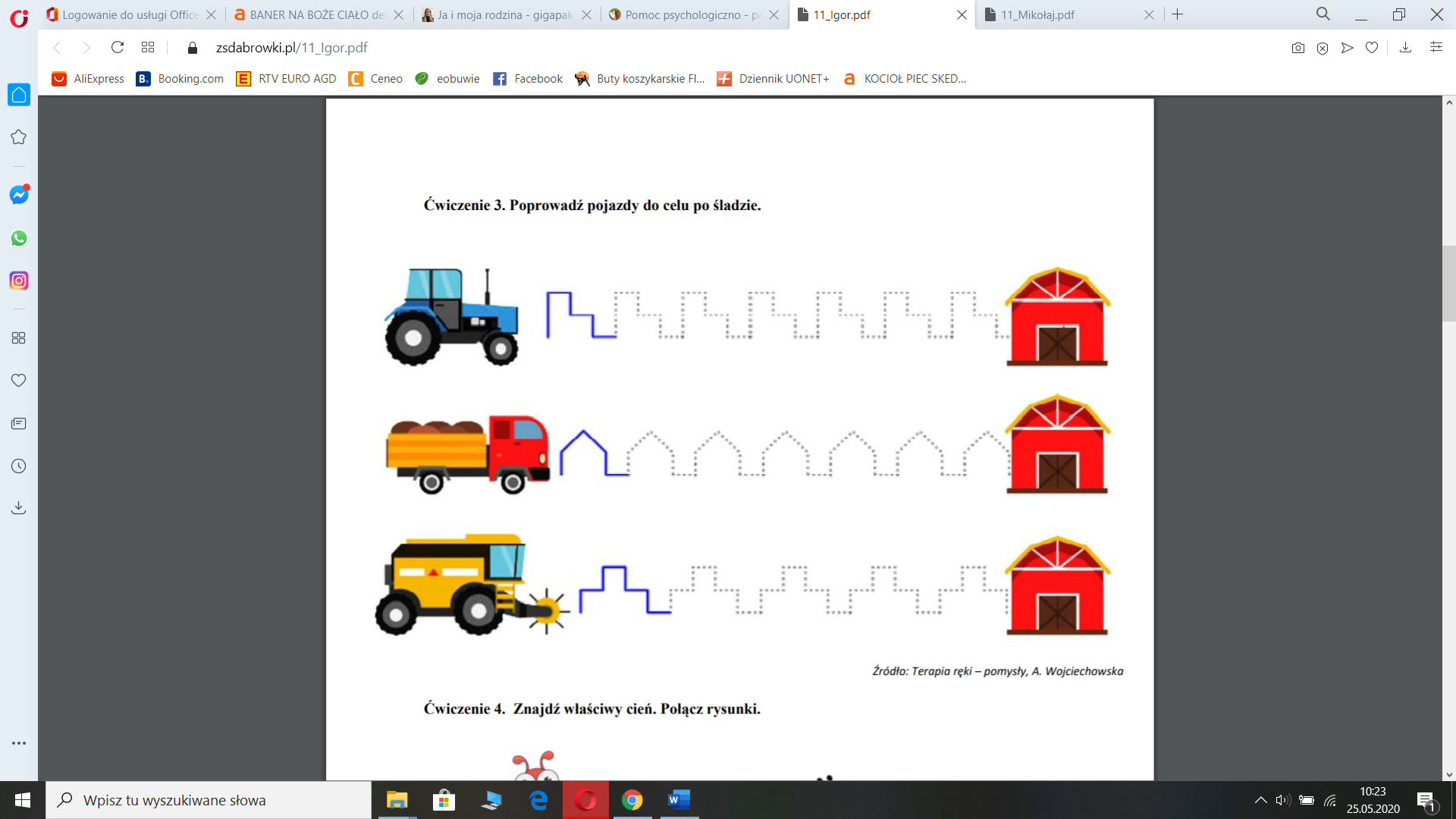 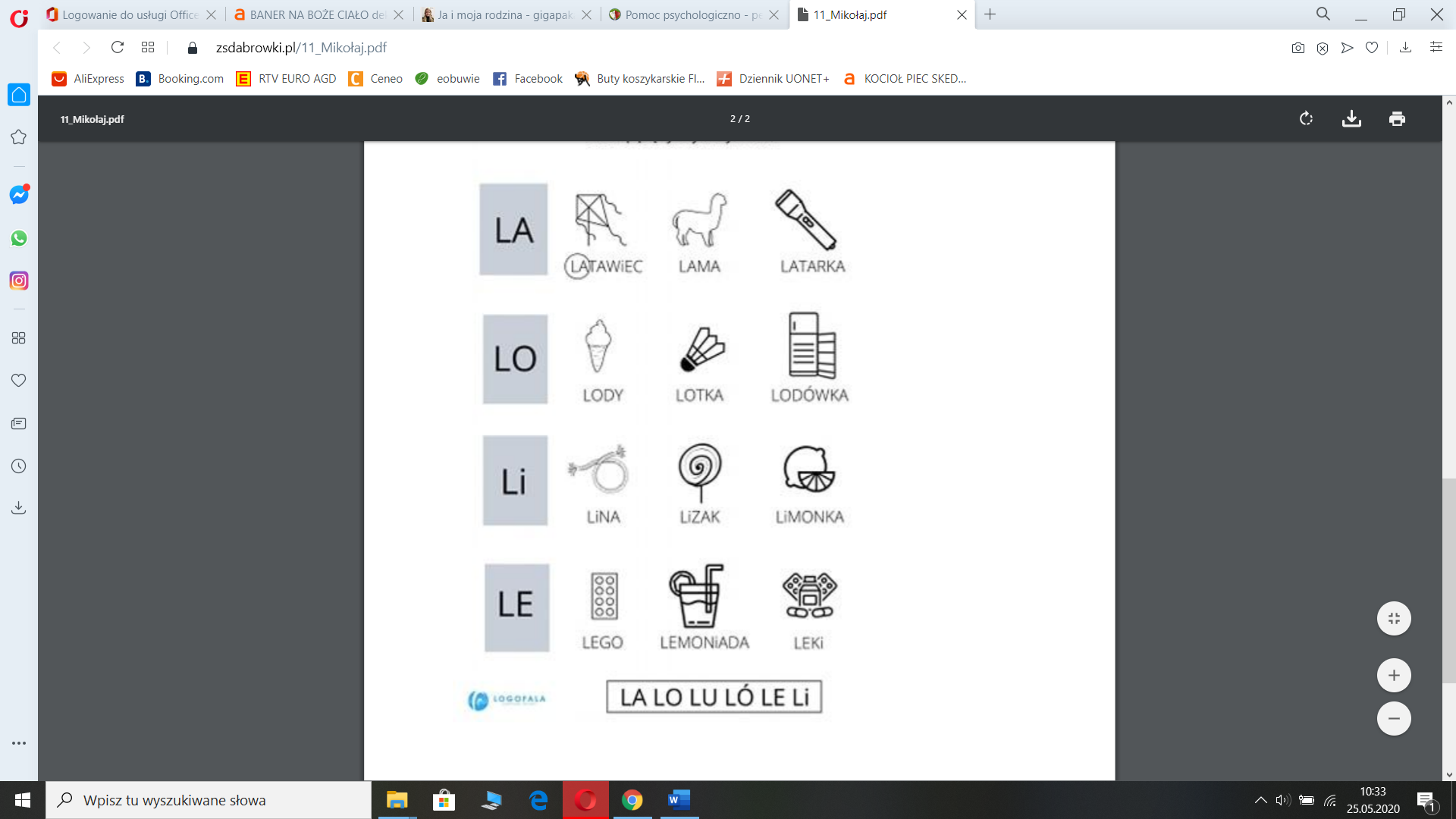 Dzień tygodnia (data)25- 29. 05. 2020Temat dnia Zabawy ze skakanką. Ćwiczenia doskonalące motorykę małą. Ćwiczenia grafomotoryczne. Nauka czytania metodą sylabową.Wskazówki dla rodzicówĆwiczenia mają być dobrą zabawą dla dzieckaPrzesłanki dla dziecka(motywacja)Baw się dobrze, życzę miłego tygodnia.Propozycje i opis zajęć /działań dziecka:Ruchowa (gimnastyka)plastycznaz czytaniem i mówieniem(opowiadania)kodowanie konstruowanie itp.
Ćwiczenie 1. Zabawy ze skakanką i woreczkiem.  Rodzic rozkłada na dywanie/na podwórku skakankę. Zadaniem dziecka jest: - przejść po rozłożonej linii ze skakanki stopa za stopą;- przeskakiwać przez rozłożoną skakankę obunóż; - przejść po rozłożonej skakance, skacząc na jednej nodze; - przejść po rozłożonej skakance trzymając woreczek na głowie (tak, aby nie spadł); Następnie dziecko wkłada jeden koniec skakanki w spodnie i biegnie, tak aby nie zostać złapanym przez Rodzica.  Rodzic kładzie woreczek między kolana dziecka. Zadaniem dziecka jest podskakiwanie obunóż mocno trzymając woreczek. Zadaniem dziecka jest podrzucanie woreczka raz jedną, raz drugą ręką i złapanie go. DZIECI MŁODSZEĆwiczenie 2. Piasek kinetyczny. (przepis: dziecisawazne.pl) Do przygotowania piasku potrzebne będą:mąka kukurydziana (tyle, ile potrzebujecie piasku), olej spożywczy, barwnik spożywczy (opcjonalnie). Do mąki stopniowo dodajemy olej. Mieszamy do uzyskania odpowiedniej konsystencji. Następnie dziecko bawi się otrzymanym piaskiem - próbuje go ugniatać, odciska w nim foremki, przesiewa go, tworzy babki z piasku. Zostawiamy tutaj dużą dowolność dziecku, aby samo zdecydowało jakie kształty chce z niego uzyskać. Miłej zabawy 😉Ćwiczenie 3 Poprowadź pojazdy do celu po śladzie. ZAŁ 1 źródło: Terapia ręki- pomysły W. WojciechowskaĆwiczenie 4. Pokoloruj według wzoru Zał 1Żródło: Rodzinne zadania do wspólnego wykonania, cz.2, P. KozłowskaDZIECI STARSZEĆwiczenie 5 Wskaż palcem, lub zakreśl podane sylaby w wyrazach Zał 2 żródło: LogopasaĆwiczenie 6 Połącz te same głoski i przeczytaj Zał nr 2 źródło: obraz Inez Kijańska Link do materiałów,karty pracy itp.Piasek kinetyczny. (przepis: dziecisawazne.pl)Zrealizowane założenia podstawy programowej (obszar, podstawowe cele)II 4 ,IV 4 rozpoznaje litery, którymi jest zainteresowane– doskonali sprawność i koordynację ruchową. I.5